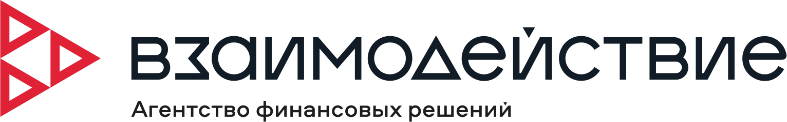 ПРАВА получателя финансовой услуги при осуществлении процедуры взыскания просроченной задолженности  Выписка из ФЕДЕРАЛЬНОГО ЗАКОНА № 230-ФЗ от 3 июля 2016 года«О ЗАЩИТЕ ПРАВ И ЗАКОННЫХ ИНТЕРЕСОВ ФИЗИЧЕСКИХ ЛИЦПРИ ОСУЩЕСТВЛЕНИИ ДЕЯТЕЛЬНОСТИ ПО ВОЗВРАТУ ПРОСРОЧЕННОЙЗАДОЛЖЕННОСТИ И О ВНЕСЕНИИ ИЗМЕНЕНИЙ В ФЕДЕРАЛЬНЫЙЗАКОН "О МИКРОФИНАНСОВОЙ ДЕЯТЕЛЬНОСТИИ МИКРОФИНАНСОВЫХ ОРГАНИЗАЦИЯХ»  Глава 2. ОБЩИЕ ПРАВИЛА СОВЕРШЕНИЯ ДЕЙСТВИЙ, НАПРАВЛЕННЫХ НА ВОЗВРАТ ПРОСРОЧЕННОЙ ЗАДОЛЖЕННОСТИСтатья 4. Способы взаимодействия с должником 1. При совершении действий, направленных на возврат просроченной задолженности, кредитор или лицо, действующее от его имени и (или) в его интересах, вправе взаимодействовать с должником, используя: 1) личные встречи, телефонные переговоры (непосредственное взаимодействие); 2) телеграфные сообщения, текстовые, голосовые и иные сообщения, передаваемые по сетям электросвязи, в том числе подвижной радиотелефонной связи;3) почтовые отправления по месту жительства или месту пребывания должника. 2. Иные, за исключением указанных в части 1 настоящей статьи, способы взаимодействия с должником кредитора или лица, действующего от его имени и (или) в его интересах, могут быть предусмотрены письменным соглашением между должником и кредитором или лицом, действующим от его имени и (или) в его интересах.3. Предусмотренное частью 2 настоящей статьи соглашение должно содержать указание на конкретные способы взаимодействия с должником кредитора или лица, действующего от его имени и (или) в его интересах, с учетом требований, предусмотренных частью 2 статьи 6 настоящего Федерального закона. 4. Должник вправе в любой момент отказаться от исполнения указанного в части 2 настоящей статьи соглашения, сообщив об этом кредитору и (или) лицу, действующему от его имени и (или) в его интересах, путем направления соответствующего уведомления через нотариуса или по почте заказным письмом с уведомлением о вручении или путем вручения под расписку. В случае получения такого уведомления кредитор и (или) лицо, действующее от его имени и (или) в его интересах, не вправе осуществлять направленное на возврат просроченной задолженности взаимодействие с должником способами, предусмотренными соглашением. 5. Направленное на возврат просроченной задолженности взаимодействие кредитора или лица, действующего от его имени и (или) в его интересах, с любыми третьими лицами, под которыми для целей настоящей статьи понимаются члены семьи должника, родственники, иные проживающие с должником лица, соседи и любые другие физические лица, по инициативе кредитора или лица, действующего от его имени и (или) в его интересах, может осуществляться только при одновременном соблюдении следующих условий: 1) имеется согласие должника на осуществление направленного на возврат его просроченной задолженности взаимодействия с третьим лицом;2) третьим лицом не выражено несогласие на осуществление с ним взаимодействия. 6. Согласие, указанное в пункте 1 части 5 настоящей статьи, должно быть дано в письменной форме в виде отдельного документа, содержащее в том числе согласие должника на обработку его персональных данных.7. Должник в любое время вправе отозвать согласие, указанное в пункте 1 части 5 настоящей статьи, сообщив об этом кредитору или лицу, действующему от его имени и (или) в его интересах, которому дано соответствующее согласие, путем направления уведомления через нотариуса или по почте заказным письмом с уведомлением о вручении либо путем вручения заявления под расписку уполномоченному лицу кредитора или лицу, действующему от его имени и (или) в его интересах. В случае получения такого уведомления кредитор и (или) лицо, действующее от его имени и (или) в его интересах, не вправе осуществлять направленное на возврат просроченной задолженности взаимодействие с третьим лицом.8. Положения частей 5 - 6 настоящей статьи не применяются к случаям, предусмотренным частью 3 статьи 6 настоящего Федерального закона, касающимся взаимодействия:1) кредитора (цедента) с другим лицом (цессионарием) при переходе к такому лицу права требования и в ходе переговоров об уступке права требования;2) кредитора с другим лицом (агентом) при заключении с ним договора, предусматривающего осуществление действий, направленных на возврат просроченной задолженности, или наделении его соответствующими полномочиями путем выдачи доверенности, а также в ходе переговоров о заключении договора или выдаче доверенности.9. Предусмотренные настоящей статьей, а также статьями 5 - 10 настоящего Федерального закона правила осуществления действий, направленных на возврат просроченной задолженности, применяются при осуществлении взаимодействия с любым третьим лицом.10. Требования к организации взаимодействия между должником и кредитором или лицом, действующим от его имени и (или) в его интересах, установленные настоящей статьей, а также статьями 5 - 10 настоящего Федерального закона, подлежат применению при взаимодействии кредитора или лица, действующего от его имени и (или) в его интересах, с физическим лицом, предоставившим обеспечение исполнения денежного обязательства должника. Статья 5. Ограничения использования отдельных способов взаимодействия с должником1. Взаимодействие с должником, направленное на возврат просроченной задолженности, способами, предусмотренными пунктами 1 и 2 части 1 статьи 4 настоящего Федерального закона, вправе осуществлять только:1) кредитор, в том числе новый кредитор, при переходе к нему прав требования (с учетом ограничений, предусмотренных частью 2 настоящей статьи);2) лицо, действующее от имени и (или) в интересах кредитора, только в том случае, если оно является кредитной организацией или лицом, осуществляющим деятельность по возврату просроченной задолженности в качестве основного вида деятельности, включенным в государственный реестр. 2. Новый кредитор, к которому перешло право требования, возникшее из договора потребительского кредита (займа), вправе осуществлять с должником взаимодействие, направленное на возврат просроченной задолженности, способами, предусмотренными пунктами 1 и 2 части 1 статьи 4 настоящего Федерального закона, только если такой новый кредитор является кредитной организацией или лицом, осуществляющим деятельность по возврату просроченной задолженности в качестве основного вида деятельности, включенным в государственный реестр, за исключением случаев, когда должник ранее отказался от взаимодействия (статья 8 настоящего Федерального закона).3. Ограничения, предусмотренные частью 2 настоящей статьи, не применяются в отношении государственных органов, органов местного самоуправления и государственной корпорации "Агентство по страхованию вкладов" в случае перехода к ним права требования к должнику. 4. Привлечение к взаимодействию с должником лиц, имеющих неснятую или непогашенную судимость за преступления против личности, преступления в сфере экономики или преступления против государственной власти и общественной безопасности, не допускается. 5. Привлечение к взаимодействию с должником на территории Российской Федерации лиц, находящихся за пределами территории Российской Федерации, а также иных лиц для осуществления взаимодействия с должником с использованием международной телефонной связи или передачи из-за пределов территории Российской Федерации телеграфных сообщений, текстовых, голосовых и иных сообщений, передаваемых по сетям электросвязи, в том числе подвижной радиотелефонной связи, не допускается.Статья 6. Общие требования к осуществлению действий, направленных на возврат просроченной задолженности1. При осуществлении действий, направленных на возврат просроченной задолженности, кредитор или лицо, действующее от его имени и (или) в его интересах, обязаны действовать добросовестно и разумно. 2. Не допускаются направленные на возврат просроченной задолженности действия кредитора или лица, действующего от его имени и (или) в его интересах, связанные в том числе с:1) применением к должнику и иным лицам физической силы либо угрозой ее применения, угрозой убийством или причинения вреда здоровью;2) уничтожением или повреждением имущества либо угрозой таких уничтожения или повреждения;3) применением методов, опасных для жизни и здоровья людей;4) оказанием психологического давления на должника и иных лиц, использованием выражений и совершением иных действий, унижающих честь и достоинство должника и иных лиц;5) введением должника и иных лиц в заблуждение относительно:а) правовой природы и размера неисполненного обязательства, причин его неисполнения должником, сроков исполнения обязательства;б) передачи вопроса о возврате просроченной задолженности на рассмотрение суда, последствий неисполнения обязательства для должника и иных лиц, возможности применения к должнику мер административного и уголовно-процессуального воздействия и уголовного преследования;в) принадлежности кредитора или лица, действующего от его имени и (или) в его интересах, к органам государственной власти и органам местного самоуправления;6) любым другим неправомерным причинением вреда должнику и иным лицам или злоупотреблением правом. 3. Если иное не предусмотрено федеральным законом, кредитор или лицо, действующее от его имени и (или) в его интересах, при совершении действий, направленных на возврат просроченной задолженности, не вправе без согласия должника передавать (сообщать) третьим лицам или делать доступными для них сведения о должнике, просроченной задолженности и ее взыскании и любые другие персональные данные должника.4. Согласие, указанное в части 3 настоящей статьи, должно быть дано в виде согласия должника на обработку его персональных данных в письменной форме в виде отдельного документа.5. Вне зависимости от наличия согласия должника кредитор вправе передавать сведения, указанные в части 3 настоящей статьи, при заключении договора и в ходе переговоров о заключении договора, предусматривающего уступку права требования, передачу права требования в залог, осуществление действий, направленных на возврат просроченной задолженности, или наделении соответствующими полномочиями путем выдачи доверенности только в случае, если сведения передаются Центральному банку Российской Федерации (Банку России), государственной корпорации "Агентство по страхованию вкладов", акционерному обществу "Единый институт развития в жилищной сфере" и его организациям, предусмотренным статьей 3 Федерального закона от 13 июля 2015 года N 225-ФЗ "О содействии развитию и повышению эффективности управления в жилищной сфере и о внесении изменений в отдельные законодательные акты Российской Федерации", управляющим компаниям инвестиционных фондов, паевых инвестиционных фондов и негосударственных пенсионных фондов, кредитным организациям, специализированным обществам, ипотечным агентам и лицам, осуществляющим деятельность по возврату просроченной задолженности в качестве основного вида деятельности, включенным в государственный реестр.6. Лица, получившие сведения, указанные в части 3 настоящей статьи, в ходе переговоров о заключении договора или выдаче доверенности, обязаны сохранять их конфиденциальность и в том случае, если они не будут впоследствии осуществлять действия, направленные на возврат просроченной задолженности соответствующих физических лиц. Если в ходе переговоров о заключении договора или выдаче доверенности сторона получает сведения, которые передаются ей другой стороной в качестве конфиденциальных, она обязана не раскрывать эти сведения и не использовать их ненадлежащим образом для своих целей независимо от того, будет ли заключен договор. При нарушении этой обязанности лицо обязано возместить должнику убытки, причиненные в результате раскрытия конфиденциальных сведений или использования их для своих целей.7. Должник в любое время вправе отозвать согласие, указанное в части 3 настоящей статьи, сообщив об этом лицу, которому дано соответствующее согласие, путем направления уведомления через нотариуса или по почте заказным письмом с уведомлением о вручении либо путем вручения заявления под расписку. В случае получения такого уведомления кредитор и (или) лицо, действующее от его имени и (или) в его интересах, не вправе передавать (сообщать) третьим лицам сведения о должнике, просроченной задолженности и ее взыскании и любые другие персональные данные должника, если иное не предусмотрено федеральным законом.8. Вне зависимости от наличия согласия должника, предусмотренного частью 3 настоящей статьи, раскрытие сведений о должнике, просроченной задолженности и ее взыскании и любых других персональных данных должника неограниченному кругу лиц, в том числе путем размещения таких сведений в информационно-телекоммуникационной сети "Интернет" или в (на) жилом помещении, доме, любом другом здании, строении, сооружении, а также сообщение по месту работы должника не допускается.9. В случае привлечения кредитором другого лица для осуществления от его имени и (или) в его интересах направленного на возврат просроченной задолженности взаимодействия с должником способами, предусмотренными пунктами 1 и 2 части 1 статьи 4 настоящего Федерального закона, кредитор не вправе по своей инициативе самостоятельно осуществлять взаимодействие с должником указанными способами.10. Кредитор не вправе привлекать одновременно двух и более лиц для осуществления от его имени и (или) в его интересах направленного на возврат просроченной задолженности взаимодействия с должником способами, предусмотренными пунктами 1 и 2 части 1 статьи 4 настоящего Федерального закона.Статья 7. Условия осуществления отдельных способов взаимодействия с должником1. По инициативе кредитора или лица, действующего от его имени и (или) в его интересах, не допускается направленное на возврат просроченной задолженности взаимодействие с должником способами, предусмотренными пунктом 1 части 1 статьи 4 настоящего Федерального закона (непосредственное взаимодействие):1) со дня признания обоснованным заявления о признании гражданина банкротом и введения реструктуризации его долгов или признания должника банкротом; 2) с должником с момента получения документов, подтверждающих наличие оснований, свидетельствующих, что он:а) является лицом, лишенным дееспособности, ограниченным в дееспособности, в том числе по основаниям, предусмотренным пунктом 1 статьи 30 Гражданского кодекса Российской Федерации;б) находится на излечении в стационарном лечебном учреждении;в) является инвалидом первой группы;г) является несовершеннолетним лицом (кроме эмансипированного).2. В случае непредставления документов, подтверждающих наличие оснований, предусмотренных пунктом 2 части 1 настоящей статьи, их наличие считается неподтвержденным. 3. По инициативе кредитора или лица, действующего от его имени и (или) в его интересах, не допускается непосредственное взаимодействие с должником:1) в рабочие дни в период с 22 до 8 часов и в выходные и нерабочие праздничные дни в период с 20 до 9 часов по местному времени по месту жительства или пребывания должника, известным кредитору и (или) лицу, действующему от его имени и (или) в его интересах; 2) посредством личных встреч более одного раза в неделю; 3) посредством телефонных переговоров:а) более одного раза в сутки;б) более двух раз в неделю;в) более восьми раз в месяц.4. В начале каждого случая непосредственного взаимодействия по инициативе кредитора или лица, действующего от его имени и (или) в его интересах, должнику должны быть сообщены:1) фамилия, имя и отчество (при наличии) физического лица, осуществляющего такое взаимодействие;2) фамилия, имя и отчество (при наличии) либо наименование кредитора, а также лица, действующего от его имени и (или) в его интересах. 5. По инициативе кредитора или лица, действующего от его имени и (или) в его интересах, не допускается направленное на возврат просроченной задолженности взаимодействие с должником посредством телеграфных сообщений, текстовых, голосовых и иных сообщений, передаваемых по сетям электросвязи, в том числе подвижной радиотелефонной связи:1) в рабочие дни в период с 22 до 8 часов и в выходные и нерабочие праздничные дни в период с 20 до 9 часов по местному времени по месту жительства или пребывания должника, известному кредитору и (или) лицу, действующему от его имени и (или) в его интересах; 2) общим числом:а) более двух раз в сутки;б) более четырех раз в неделю;в) более шестнадцати раз в месяц.6. В телеграфных сообщениях, текстовых, голосовых и иных сообщениях, передаваемых по сетям электросвязи, в том числе подвижной радиотелефонной связи, в целях возврата просроченной задолженности, должнику должны быть сообщены:1) фамилия, имя и отчество (при наличии) либо наименование кредитора, а также лица, действующего от его имени и (или) в его интересах;2) сведения о факте наличия просроченной задолженности (без указания ее размера и структуры);3) номер контактного телефона кредитора, а также лица, действующего от его имени и (или) в его интересах. 7. Во всех сообщениях, направляемых должнику кредитором или лицом, действующим от его имени и (или) в его интересах, в целях возврата просроченной задолженности посредством почтовых отправлений по месту жительства или месту пребывания должника, обязательно указываются:1) информация о кредиторе, а также лице, действующем от его имени и (или) в его интересах:а) наименование, основной государственный регистрационный номер, идентификационный номер налогоплательщика, место нахождения (для юридического лица), фамилия, имя и отчество (при наличии) (для физического лица), основной государственный регистрационный номер (для индивидуального предпринимателя);б) почтовый адрес, адрес электронной почты и номер контактного телефона;в) сведения о договорах и об иных документах, подтверждающих полномочия кредитора, а также лица, действующего от его имени и (или) в его интересах;2) фамилия, имя и отчество (при наличии) и должность лица, подписавшего сообщение;3) сведения о договорах и об иных документах, являющихся основанием возникновения права требования к должнику;4) сведения о размере и структуре просроченной задолженности, сроках и порядке ее погашения (в случае, если к новому кредитору перешли права требования прежнего кредитора в части, указывается объем перешедших к кредитору прав требования);5) реквизиты банковского счета, на который могут быть зачислены денежные средства, направленные на погашение просроченной задолженности.8. Весь текст в сообщениях, направляемых должнику посредством почтовых отправлений, и в прилагающихся к ним документах должен быть отображен четким, хорошо читаемым шрифтом.9. Кредитору или лицу, действующему от его имени и (или) в его интересах, для осуществления непосредственного взаимодействия с должником посредством телефонных переговоров разрешается использовать только абонентские номера, выделенные на основании заключенного между кредитором или лицом, действующим от его имени и (или) в его интересах, и оператором связи договора об оказании услуг телефонной связи. При этом запрещается скрывать информацию о номере контактного телефона, с которого осуществляется звонок или направляется сообщение должнику, либо об адресе электронной почты, с которой направляется сообщение, либо об отправителе электронного сообщения.10. Взаимодействие с должником должно осуществляться на русском языке или на языке, на котором составлен договор или иной документ, на основании которого возникла просроченная задолженность.11. Положения, предусмотренные пунктами 2 и 3 части 3 настоящей статьи, устанавливающие ограничения частоты взаимодействия с должником, применяются кредитором или лицом, действующим от его имени и (или) в его интересах, в отношении каждого самостоятельного обязательства должника.12. Положения, предусмотренные пунктом 2 части 5 настоящей статьи, устанавливающие ограничения частоты взаимодействия с должником, применяются кредитором или лицом, действующим от его имени и (или) в его интересах, в отношении каждого самостоятельного обязательства должника.13. Должник и кредитор вправе, в том числе при проведении переговоров о реструктуризации просроченной задолженности, заключить соглашение, предусматривающее частоту взаимодействия с должником по инициативе кредитора или лица, действующего от его имени и (или) в его интересах, отличную от предусмотренной частями 3 и 5 настоящей статьи. К порядку заключения соглашения и отказа от него применяются части 2 - 4 статьи 4 настоящего Федерального закона. Условия такого соглашения не могут умалять человеческое достоинство должника. Статья 8. Ограничение или прекращение взаимодействия с должником 1. Должник вправе направить кредитору и (или) лицу, действующему от его имени и (или) в его интересах, заявление, касающееся взаимодействия с должником способами, предусмотренными пунктами 1 и 2 части 1 статьи 4 настоящего Федерального закона, с указанием на:1) осуществление взаимодействия только через указанного должником представителя;2) отказ от взаимодействия. 2. Форма указанного в части 1 настоящей статьи заявления утверждается уполномоченным органом. Такое заявление должно быть направлено через нотариуса или по почте заказным письмом с уведомлением о вручении либо путем вручения заявления под расписку. 3. Заявление должника о том, что взаимодействие будет осуществляться только через указанного им представителя, должно содержать фамилию, имя и отчество (при наличии) представителя должника, номер его контактного телефона, почтовый адрес и адрес электронной почты. 4. В качестве представителя должника, предусмотренного частью 3 настоящей статьи, может выступать только адвокат.5. В случае получения указанного в части 1 настоящей статьи заявления кредитор или лицо, действующее от его имени и (или) в его интересах, вправе по собственной инициативе осуществлять взаимодействие только с указанным в частях 3 и 4 настоящей статьи представителем. 6. Заявление должника об отказе от взаимодействия может быть направлено кредитору и (или) лицу, действующему от его имени и (или) в его интересах, не ранее чем через четыре месяца с даты возникновения просрочки исполнения должником обязательства. Заявление должника об отказе от взаимодействия, направленное им до истечения указанного срока, считается недействительным. 7. В случае получения заявления должника об отказе от взаимодействия по истечении срока, указанного в части 6 настоящей статьи, кредитор или лицо, действующее от его имени и (или) в его интересах, не вправе по собственной инициативе осуществлять взаимодействие с должником способами, предусмотренными пунктами 1 и 2 части 1 статьи 4 настоящего Федерального закона.8. В случае принятия судебного акта о взыскании просроченной задолженности с даты его вступления в законную силу действие заявления должника об отказе от взаимодействия и связанных с ним ограничений, предусмотренных частью 7 настоящей статьи, приостанавливается на два месяца. В течение указанного срока допускается осуществление направленного на возврат просроченной задолженности взаимодействия с должником с соблюдением иных ограничений, предусмотренных настоящим Федеральным законом. В случае, если до дня вступления в законную силу судебного акта о взыскании просроченной задолженности заявление должника об отказе от взаимодействия не направлялось, он вправе направить такое заявление в порядке, предусмотренном настоящей статьей, по истечении одного месяца со дня вступления в законную силу судебного акта о взыскании просроченной задолженности.9. Должник в любое время вправе отменить свое заявление, указанное в части 1 настоящей статьи, путем уведомления об этом соответствующего лица, которому было направлено указанное заявление, способом, предусмотренным договором (при его наличии), или путем направления уведомления по почте заказным письмом с уведомлением о вручении либо путем вручения уведомления под расписку.10. В отношении должника, находящегося под попечительством и ограниченного в дееспособности, заявление, указанное в части 1 настоящей статьи, может быть подано его попечителем.11. В случае получения кредитором или лицом, действующим от его имени и (или) в его интересах, заявления, указанного в части 1 настоящей статьи, с нарушением требований настоящей статьи кредитор или лицо, действующее от его имени и (или) в его интересах, обязаны разъяснить должнику порядок оформления такого заявления должника путем направления соответствующих сведений способом, предусмотренным договором (при его наличии), или по почте заказным письмом с уведомлением о вручении либо путем вручения под расписку в срок не позднее десяти рабочих дней со дня получения такого заявления должника.12. Указанное в части 1 настоящей статьи заявление предусматривает ограничение или прекращение взаимодействия с должником соответствующего лица, которому направлено заявление, применительно к каждому указанному в таком заявлении самостоятельному обязательству, срок исполнения которого наступил.13. В случае направления должником заявления кредитору последний не вправе привлекать другое лицо для осуществления с должником взаимодействия по указанному в таком заявлении обязательству без учета предусмотренных в заявлении ограничения или отказа должника от взаимодействия.Статья 9. Уведомление должника о привлечении иного лица для осуществления взаимодействия с должником1. Кредитор в течение тридцати рабочих дней с даты привлечения иного лица для осуществления с должником взаимодействия, направленного на возврат просроченной задолженности, обязан уведомить об этом должника путем направления соответствующего уведомления по почте заказным письмом с уведомлением о вручении или путем вручения уведомления под расписку либо иным способом, предусмотренным соглашением между кредитором и должником.2. В уведомлении должны быть указаны предусмотренные частью 7 статьи 7 настоящего Федерального закона сведения о лице, указанном в части 1 настоящей статьи.Статья 10. Ответы на обращения должникаКредитор и лицо, действующее от его имени и (или) в его интересах, обязаны ответить на обращение должника по содержащимся в таком обращении вопросам, касающимся просроченной задолженности и ее взыскания, не позднее тридцати дней со дня получения такого обращения.Статья 11. Гражданско-правовая ответственность кредитора и лица, действующего от его имени и (или) в его интересахКредитор и лицо, действующее от его имени и (или) в его интересах, обязаны возместить убытки и компенсировать моральный вред, причиненные их неправомерными действиями должнику и иным лицам.